Auburn NY USBC 2020-2021 Yearbook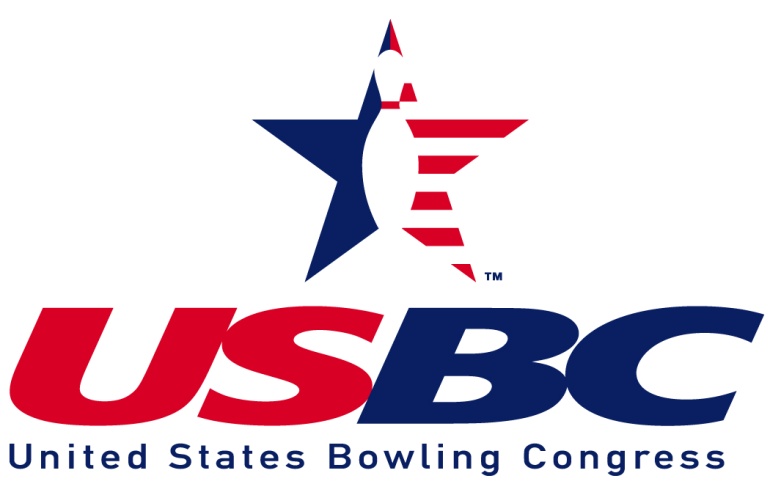 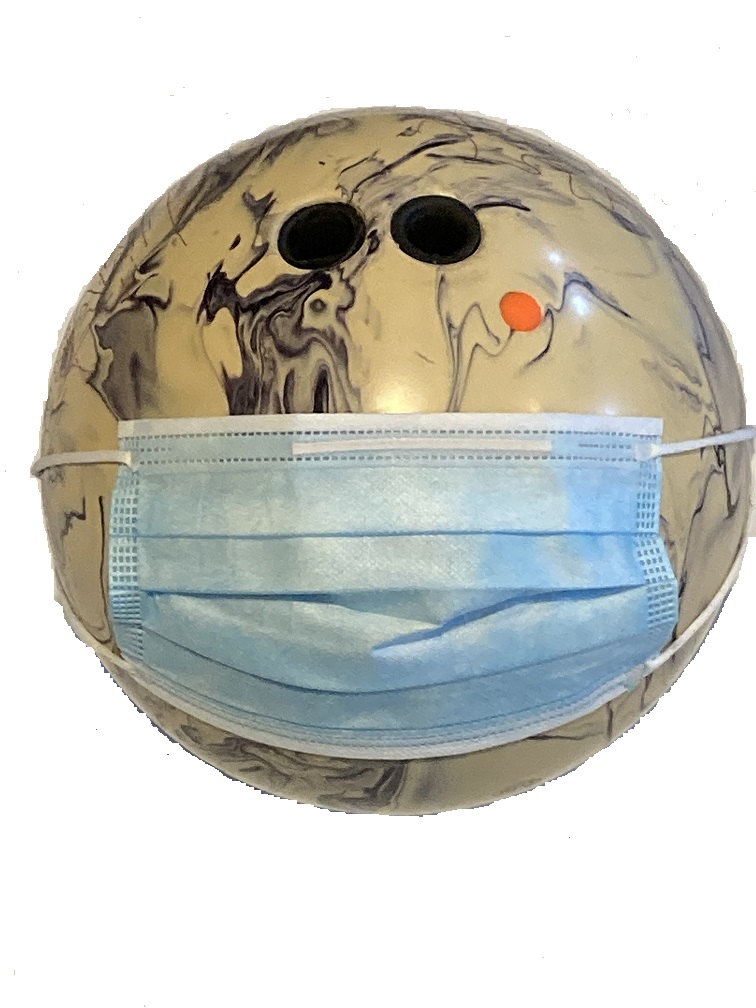 CORONAVIRUS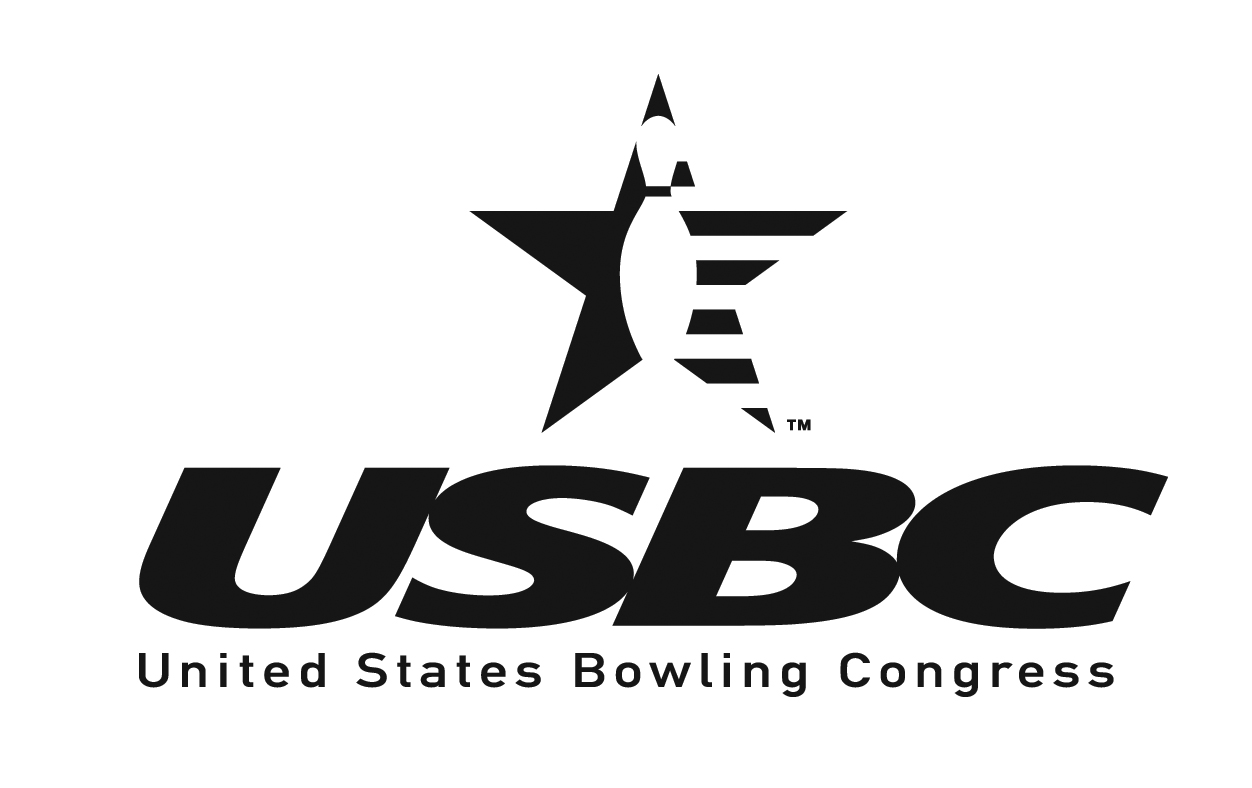 Welcome back!!!!As New York State opens from the COVID-19 pandemic, we still must be diligent in providing safe environments for our bowlers. Whether you are vaccinated or not, please continue to abide by the guidelines that your bowling establishments may have. The bowling centers must deal with Department of Health, NYS Liquor Authority and various other government agencies. Let us work together to make sure they stay open, now and in the future.Our board is ready to get the season going. We have booked all the tournaments for year. All tournament applications will be available on our website by the start of the season. www.auburnusbc.comWe are working to grow our youth programs that provide structure and development for the young people in our area. All our board members have completed the Registered Volunteer Program through USBC to assure parents that bowling is doing everything it can to provide a safe haven for our youth.We, as a Board, have committed to providing the best possible service to our membership and will be conscientious in that pursuit. If you would like to volunteer on a committee, help at a tournament or just want to share your ideas, please reach out to a board member or myself.If you have any questions, concerns or ideas do not hesitate to contact me at (315)256-8317 or via email at brvsatlanta21@aol.comCory SlaterPresidentAuburn NY USBC Bowling AssociationAT YOUR SERVICEYour Auburn NY USBC Bowling Association, in its constant desire to serve you, is working on ideas and plans that will help the bowler and bowling in Auburn.  At present, the Auburn NY USBC Bowling Association provides you with the following:Inspects and certifies all bowling lanes.Assigns a member or members of the Board of Directors to each establishment for the purpose of assisting you with your league organization and operation.Processes all league sanction applications and bowler membership cards and sends the information to national bowling headquarters for distribution to the bowlers directly through national fulfillment.Distributes league supplies.Promotes, supervises, and conducts annual tournaments for its members.Maintains individual records of approximately 900 members and publishes an annual yearbook listing the averages of its members.Presents awards to bowlers who roll USBC approved High Score Awards such as 300 Games and 800 Series for the first time in their bowling career.Interprets rules, furnishes counsel, and guidance to assist members and leagues.Conducts a Council of Delegates meeting and a Secretary’s and Officer’s workshop for league officers and bowlers annually.Sends a delegate to represent the Association to the USBC Convention.Sends delegates to represent the Association to the New York State Bowling Association Convention, Workshop, and Jamboree annually.Processes high score awards and forwards them to national bowling headquarters.Sponsors and conducts the annual Hall of Fame and Awards Dinner.Presents awards to the bowler who maintains the highest average in the association, to the bowler who rolls the highest three game series, and to the bowler who is named “Bowler of the Year” each season.Is a self-processing Association using WinLabs which processes and issues individual sanction cards, awards, and chevrons to its members.TO ALL BOWLERS  Every edition of the Auburn NY USBC Bowling Association Yearbook and its success relies upon the League Officers who are responsible for providing the Auburn NY USBC Bowling Association complete and timely information, mainly, the FINAL LEAGUE AVERAGE SHEET.  The averages listed in this publication are recognized as official under United States Bowling Congress Rules.  It is the responsibility of each bowler to use his correct average whenever required for sanctioned league or tournament play.  If errors are discovered, they should be reported to the Association through the League Secretary.  The Auburn NY USBC Bowling Association cannot be held responsible for printing or typographical errors but will take necessary action to maintain the proper records and verify the correct average whenever required.  This yearbook provides a record of the bowling ability of our members and includes averages for all members with 21 games or more in any league as reported by the league secretary provided dues had been paid for these members for the 2020-2021 season.Calendar4th Annual Open No Tap TournamentOctober 3rd @ Falcon LanesHall of Fame Awards DinnerNovember 13th @ UNC 6:00 PM 3rd Annual Baker 5 Man TourneyDecember 5th @ Falcon LanesWomen’s Masters 2021TBDOpen Masters Tournament 2021  TBD United States Bowling Congress Championships TournamentLas Vegas, NVAuburn USBC BA Championships TournamentTeam Event TBDDoubles & Singles EventsFebruary 26th  and 27th , 2022 Falcon LanesAny tournament not on this calendar will be found on AuburnUSBC.com. As well as start times for each.Auburn NY USBC(2021-2022)OFFICERSPresidentCory Slater                                                                     Cell         315-256-8317125 South Seward Ave                                       Email   brvsatlanta21@aol.com              Auburn NY 13021                                                           Vice PresidentK. Scott White	                                                       Home   315-258-99446006 South St Rd.                                                           Cell      315-729-9393Auburn NY 13021                                               Email   shock.whitey@gmail.comAssociation Manager	Bob DelloStritto		                                             Cell	     315-246-81492420 Turnpike Rd                                                Email   auburnusbc@gmail.comAuburn NY 13021DIRECTORSChickie Pidlypchak          36 Richardson Ave             Auburn                 315-252-6222         Michael Prior		        7 Oak Drive Ext.	        Union Springs      315-246-4798Stephen Rusin	        73 Walnut St.		        Auburn	               315-253-5653Cindy Bodner                  2849 Tile Kiln Rd                Genoa                   315-246-4714John Betts       	       3475 East Genesee St Rd     Auburn	               315-289-5920	Jordan Betts		       3475 East Genesee St Rd     Auburn		    315-289-5402		Mellisa Slater                  125 S Seward Ave	        Auburn	               315-256-8317Becca Young		       17 Grant St	                   Auburn                 315-515-9043Bonita Sherboneau	       5150 State Route 31A          Auburn	               315-784-5345AUBURN NY USBCLANE REPRESENTATIVES 2020-2021PRESIDENT – Cory SlaterVICE PRESIDENT – Scott White                                                Starlite LanesScott White  				                             Mike PriorBecca Young                                       Rainbow Lanes        Steve Rusin	                                                   Bob DelloStritto		                                        Falcons Lanes        Bob DelloStritto				                   Steve RusinCindy Bodner					                                          King FerryCindy Bodner	                                         Cedar HouseJordan Betts							    John BettsAUBURN USBC BOWLING ASSOCIATIONCOMITTEES 2020-2021 SEASONEXECUTIVE						HALL OF FAME                           Board of Directors						Board of DirectorsNOMINATION				 	BYLAWSBoard of Directors						Board of DirectorsMel SlaterGary Feldman SrRon RizzoAUDIT/BUDGET/FINANCE			AWARDSCindy Bodner  						Board of DirectorsBob DelloStrittoYEARBOOKBob DelloStritto				                         Auburn NY USBC Bowler of the Year (Men) 2020-2021	Mike PucinoAuburn NY USBC Bowler of the Year (Women) 2020-2021	Becca YoungAuburn NY USBC Most Improved Bowler 2020-2021	 Regina Dockstader      		+56 PinsANNUAL TOURNAMENT RESULTS2020 Citizen Open Masters Tournament	1st- Cory Slater     			          5th- Mike Suarez	2nd-Mike Pucino 			                    6th- Lee Burnett	3rd-Zach Bobbett			                    7th- Nick Nadherny	4th-Corey Dockstader       			8th- Gary Reynolds86th Annual Auburn NY USBC Association TournamentTeam Handicap Champions   3447 King Ferry Bowling CenterWilliam Dockstader Jr, Ronald Weeks, John LaRock, Bradley Eldridge, Jeremy Stowell                                     		 Team Scratch Champions   3072DelloStritto Appliance RepairBob DelloStritto, Shawn Murphy, Dustin Shaw, Mike Suarez, Wayne ClarkDoubles Handicap Champions   1591Richard Lambrecht /Jeff MattyDoubles Scratch Champions   1431Jay Slater Jr / Cory SlaterSingles Handicap Champion   793Diane AshbySingles Scratch Champion   741John RyanAll Events Handicap Champion   2157Jay Slater JrAll Events Scratch Champion   1999Mike PucinoWOMENS TOURNAMENT RESULTS2020 Citizen Masters Tournament	1st- Michelle Reynolds							Runner Up -Callie CaciCity Tournament Results	1st- Shirley Barber / Darlene Treat              	1390Auburn NY USBC Youth High Scores and AchievementsGirls High Game		Colleen Jump	   		266Girls High Average		Colleen Jump			185Girls High Series		Colleen Jump			652Boys High Average		Matthew Mosher     		212Boys High Game		Matthew Mosher		297Boys High Series		Matthew Mosher		7502021             Girls Masters Champion		Colleen Jump2021             Boys Masters Champion		Parker MillerAuburn NY USBC Youth Tournament Schedule12/19/2021	Jr Team Tournament @ Rainbow Lanes	                               1:00 pm03/06/2022	Auburn Junior Masters Qualifying @ Starlite Lanes	          1:00 pm03/12/2022	Auburn Junior Masters @ Falcon Lanes             1:00 pm and 2:30 pm03/13/2022	Auburn Junior Masters  @ Falcon Lanes	           1:00 pm and 2:30 pm03/19/2022  	Auburn Junior Masters @ King Ferry       	  12:00-1:00-2:00 pmSenior Masters Schedule04/03/21 Auburn Senior Masters Qualifying@ Cedar House Lanes                 10:00 am-1:00 pm04/02/21 Women’s Senior Masters Qualifying@ Falcon Lanes                                        1:00 pm04/10/21 Auburn Senior Masters (Match Play) @ Rainbow Lanes                    11:00 am - FinishAuburn NY USBCHigh AveragesSuspended bowlers excluded, 2020-21 Bowling Year, American 10 pin - standard only, 60 games minimum, Active leagues only, 2020-21 only Sorted By Average, Bowler NameUnited States Bowling Congress (USBC)Merged Local USBC Association BylawsIntroductionThe following document is the mandatory form of bylaws to be adopted by each merged local association and used in conjunction with the USBC Association Policy Manual. Complete all blanks where indicated.The association must abide by state corporate laws and may adopt additional provisions provided they do not conflict with the mandatory bylaws or state laws. The appropriate provision of state law takes precedence over the bylaws.Notes and footnotes appear only to provide clarification and examples. Parenthetical statements are for information only.Article INameThe name of the organization is the Auburn NY USBC Bowling Association, chartered by the United States Bowling Congress.Article IlNonprofit Corporation and CharterSection A. Nonprofit CorporationThe association is organized as a nonprofit corporation and operates consistent with the requirements of an organization classified as tax exempt under Section 501 of the Internal Revenue Code (IRC).Section B. CharterThe association shall be chartered by USBC and subject to its authority. To maintain its charter, the association must:1 . Provide services for men, women and youth.Adopt bylaws approved by USBC.Not enact any bylaws or rules inconsistent with USBC's Bylaws.Adhere to stated requirements as set forth in the USBC Bylaws and USBC Association Policy Manual.Not use any part of the net earnings of the organization for the benefit of, or be distributable to its members, trustees, officers, or other private persons, except that the organization shall be authorized and empowered to pay reasonable compensation for services rendered and to make payments and distributions in furtherance of the purposes set forth in the purpose clause hereof.6.   Not have a substantial part of the activities of the organization for carrying on of    propaganda, or otherwise attempting to influence legislation, and the organization shall not participate in, or intervene in (including the publishing or distribution of statements) any political campaign on behalf of any candidate for public office.7.  Not carry on any other purposes not permitted to be carried on by an organization exempt from federal income tax under section 501(c)(3) of the Internal Revenue Code, or corresponding section of any future federal tax code.Section C. Charter DissolutionUpon termination of its charter, the USBC association shall transfer all of its assets remaining after payment of its lawful obligations to the USBC association that is a 501 (c)(3) tax-exempt organization(s) serving the bowling centers previously under their jurisdiction.If the named recipients are unwilling to accept the assets, are no longer qualified as 501 (c)(3) organizations, or are no longer in existence, then the assets shall be distributed for one or more exempt purposes within the meaning of section 501 (c)(3) code, or shall be distributed to the federal government, or to a state or local government, for a public purpose.If the organization fails to transfer its assets within 30 days of their termination, USBC shall be entitled to take whatever action it deems appropriate to ensure such transfer.These requirements are applicable to all associations whose charter has been revoked as well as all current and future associations.Article IIIPurposeThe purposes of the association shall be to operate exclusively for charitable and educational purposes, including fostering national or international amateur sports competition within the meaning of Section 501 (c)(3) of the Internal Revenue Code, or corresponding section of any future federal tax code, and to:Provide equal opportunity for all in the sport of bowling without regard to race, religion, age, gender, disability, or national origin.Promote the game of American Tenpins.Conduct and support bowling competition.Engage in any other activities permitted by an organization classified as tax exempt under Section 501 of the IRC.Ensure each league hands in a final prize list to the association manager and/or financial sheet at the end of the season.Each league has the right to withhold any secretary/treasurer or manager fee until the officers  have a prize list or financial sheet for public/league record. Article IVMembership and DuesMembership is in effect from August 1 through July 31 and is composed of:Adults who have paid the appropriate USBC, state (if applicable) and local association dues; andYouth who have paid the USBC Standard Youth dues and bowl in USBC           Leagues in the association's jurisdiction.Adults shall pay applicable membership dues, except as provided in Rules 100e, Traveling League and 1001, Mail-o-Graphic League.The Board, adult members and Youth Representatives[l ], by two-thirds vote, determine and adopt adult dues, if any.Youth Representatives consist of:USBC Youth members, at least 14 years of age, bowling in USBC Leagues within the association's jurisdiction.One adult representative, who is a USBC member, from each certified youth league. (A league is not eligible for representation if it has not submitted a league application.)One center representative, who is a USBC member, from each center having at least one certified youth league.The annual adult standard membership dues are as follows:** Senior sanction (senior league only) age 65+ as of8/1 of current year total sanction $19.00The annual USBC Youth Standard membership dues are $4, state/local association dues are not allowed.The Board may waive all or part of adult local dues for:Adult members of other USBC associations having a reciprocal agreement with the association.Other groups, such as seniors, etc., as determined by the Board.The association cannot charge additional non-dues assessments.Membership is not transferable.Article VBoard of Directors - ManagementSection A. Board Composition, Authority and DutiesThe management and governance of the association is vested in the Board of Directors, which includes the Officer and Director positions. At least 20% of the total number of Board members must be Youth Directors. The Board, adult members and Youth Representativesl determine: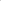 The number of positions on the Board.Terms.No term limits.The total number of Board members is 11 with 9 total number of Directors. The number of Youth Directors is 3The Board shall not engage in any acts constituting a conflict of interest. The Board's duties include but are not limited to:The association has members representing adult members and youth representatives representing USBC Youth members bowling in USBC Leagues within the association 's jurisdiction. A quorum of both adults and youth representatives must be present in order to conduct business. A member may only vote once, regardless of representing adults, youth or both.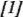 1.  Enforce the bylaws.Comply with the USBC Association Policy Manual.Conduct championship level competition for:Adult. Its member's constituency (men and women) and complying with state and local laws in their area.Youth. All USBC Youth Members.Implement USBC programs as requested.Select/appoint the Association Manager.Approve use of membership records.Re-rate the league average of an association member when there is evidence the bowler's average does not represent the bowler's true ability.Attend a minimum of 50% of scheduled meetings.Conduct suspension and reinstatement hearings if requested by USBC Headquarters.(See the Suspension and Reinstatement Chapter of the USBC Association Policy Manual for re-rate, suspension, reinstatement, and appeal procedures.)Section B. EligibilityA candidate for the Board (elected or appointed) must be:Adult. A USBC member in good standing of the association at the time of election and throughout their term.Youth. USBC Youth member bowling in USBC Leagues within the association's jurisdiction.Elected or appointed without regard to race, color, religion, gender, disability, national origin, or age, other than the minimum age of 14, unless state laws mandate a specific age, and be reasonably representative of the membership.Any member of the Board authorized to sign contracts or acting as a signatory on association accounts must be a minimum age of 18.At least 20% of the Board must be Youth Directors.A maximum of three bowling center proprietors may serve on the Board at one time. A proprietor is an individual who is the owner, partner, or corporate Officer of a bowling center or group of bowling centers. Excluded from the definition of proprietor is an individual who owns 25% or less of the equity shares, or who is inactive in the management of the bowling center and remains so during a term as an Officer or Director. Must have been a member of the local association or another association for five years.A candidate for the board (elected or appointed) must be bondable by USBC.Section C. Election of Directors All Directors are:Elected by the Board, adult members and Youth Representatives l .They are elected by plurality vote.A slate.Nominations from the floor. (Only if an application had been previously submitted to the nominating committee)At least 20% of the total number of Board members must be Youth Directors. Qualifications must be submitted in a format specified by the Board.Voting will be by those individuals present and voting and by ballot if there is more than one nominee for each position.Section D. TermThe term for Directors is years. The number of years in a term, the number of terms allowed and a stagger system are determined by the Board, adult members and Youth Representatives l .Section E. Resignation, Removal, and VacanciesResignation. A Board member may resign from the Board by providing written notice of resignation to the President or, in the case of the President, to the Board.Removal for Ineligibility. A Board member who is no longer eligible to serve on the Board may be removed by a Two-thirds vote of the Board when a quorum is present.Removal for Cause. When a Board member is accused, in writing, of failure to properly perform the duties of their office or otherwise engaging in improper or unfair activities or conduct, the Board may conduct a meeting following the Removal Procedures in the Suspension and Reinstatement Chapter in the USBC Association Policy Manual. An appeal may be filed with USBC Headquarters within 15 days of the removal. Two-thirds written consent of the full Board is required to seek re-election and/or re-appointment to the Board.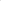  Vacancies. The Board fills vacancies in the President's position. All other vacancies are filled by the President, subject to approval by the Board.Article VIOfficersSection A. President and Vice PresidentThe Officers of this association shall include a President and Vice President.Section B. ElectionThe Board, adult members and Youth Representatives l determine the election process.1. Officers are elected by a plurality vote of the Board, adult members and youth representatives, present and voting from:a. A Slateb. Nominations from the floor. (Only if an application had been previously submitted to the nominating committee)Qualifications must be submitted in a format specified by the Board.Voting will be by ballot if there is more than one nominee for each position TermThe term for elected Officers is 3 years. The Board, adult members and Youth Representatives l determine the number of years in a term, the number of terms allowed and a stagger system.Section D. Authority and Duties 1 . PresidentPresides at all meetings.Acts as spokesperson for the association.Appoints committees, with Board approval.Monitors all financial transactions.2. Vice PresidentPresides at all meetings when the President is absent.Performs other duties as prescribed by the Board or requested by the President.3. Association ManagerSelected/appointed by and accountable to the Board.Acts as the ex officio non-voting Secretary/Treasurer of the Board or such other Officer designation as required by law and determined by the Board.Responsible for other duties as prescribed by the Board and in the USBC Association PolicyManual.Article VI' MeetingsSection A. Annual MeetingAn Annual Meeting of the Board, adult members and Youth Representatives l shall be held at a time and place approved by the Board. (See Article [X, Section D for the time frame for election of Delegates and Alternates to the USBC Annual Meeting.)1. AttendanceAttendance is open to all adult members, Youth Representatives and USBC Youth members bowling in USBC Leagues within the association's jurisdiction.2. Voice and VoteVoice: Adults members and USBC Youth members bowling in USBC Leagues within the association's jurisdiction may attend with voice only.Vote: Board, adult members and Youth Representatives l may attend with both voice and vote. Absentee and proxy voting are not permitted.3. ResponsibilitiesBoard, Adult members and Youth Representativesl shall: Adopt bylaws, with the exception of the youth dues.Adopt local adult dues.Elect:Delegates and Alternates for the USBC Annual Meeting.Delegates and Alternates representing adult members for the State Annual Meeting(s).Youth Delegates and Alternates for the State Annual Meeting.The Board, including 20% Youth Directors.Meeting NoticeWritten notice of the meeting shall be forwarded to the Board, Youth Leagues, Center Representatives and League Secretaries, which should be at least 15 days prior to the annual meeting.Special MeetingsSpecial membership meetings may be called by the President or upon written request of at least three Board members or at least twenty-five members of the association.Quorum10 Members and Youth Representatives constitute a quorum. The Board, members and Youth Representatives determine the number.7. ActionA majority vote2 of those adult members, Youth Representatives and Board present and voting, at a properly noticed meeting, when a quorum has been established, is required to take action, unless otherwise provided by law or these bylaws. Election of Officers requires a majority vote2 . Election of Directors requires a majority vote2 , unless plurality vote3 has been adopted in accordance with the bylaws. Election of Delegates, Youth Delegates and Alternates requires a plurality vote3. Absentee and proxy voting and other types of voting agreements are not permitted.Section B. Board MeetingThe Board shall meet, at a minimum, as often as required by state law. Special meetings may be held upon the request of any Board member if a majority of the Board approves.Notice. Written notice for all regular and special meetings shall be forwarded to the Board, which should be at least 15 days prior to the meeting.Quorum. 8 Board members constitute a quorum. The Board, adult members and Youth Representativesl  determine the number. Action. A majority vote2 of those Officers and Directors present and voting, at a properly noticed meeting, when a quorum has been established, is required to take action, unless otherwise provided by law or these bylaws. Absentee and proxy voting are not permitted.Action(s) Without a Meeting. Actions that are deemed necessary to conduct business/operations of the association may be taken outside of a Board meeting by use of mail, e-mail or teleconferencing. This type of action must be permissible by state law and approved by the Board, adult members and Youth Representatives.The procedures found in the USBC Association Policy Manual, Chapter Eight, Section D, Item 4 must be followed.The association Does Not allow the Board to vote via mail, e-mail, or teleconference. (This action also applies to committees.)Section C. Parliamentary ProcedureThe most recent edition of Robert's Rules of Order, Newly Revised, governs all meetings.Article VIIICommitteesSection A. Standing CommitteesThe association shall have the following Standing Committees: Finance and Youth.Finance Committee. The committee is responsible for reviewing and monitoring association financial matters.Youth Committee. The committee is responsible for monitoring, promoting, reviewing and recommending youth programs conducted by the association.Section B. Other Committees1 .	TournamentMastersJunior MastersAnnual TournamentThe President may establish other committees, with Board approval.                                                                    Article IXDelegates, Youth Delegates and Alternates Section A. USBC Annual MeetingDelegates and Alternates are elected by plurality vote3 of the Board, adult members and Youth (See article VI, Section A of the National Bylaws for representation)Section B. State Annual MeetingThe association has Delegates representing adult members and Youth Delegates representing USBC Youth members bowling in USBC Leagues within the association's jurisdiction.Adult and Youth Delegates and Alternates are elected by plurality vote3 of the Board, adult members and Youth Representatives, present and voting.Section C. Eligibility1. USBC Annual Meeting. Delegates and Alternates must be:At least 18 years of age.Adult. A USBC member in good standing of the association at the time of election and throughout their term.Youth. USBC Youth member bowling in USBC Leagues within the association's jurisdiction.2. State Annual Meeting(s). Delegates and Alternates must be:At least 14 years of age.Adult. A USBC member in good standing of the association at the time of election and throughout their term.Youth. USBC Youth member bowling in USBC Leagues within the association's jurisdiction.If a member is elected to represent more than one association to attend the same meeting, the first election shall stand and any succeeding election shall be declared null and void.An association is not eligible to send Delegates and Youth Delegates if it is declared delinquent or USBC has revoked its charter.Section D. ElectionDelegates, Youth Delegates and Alternates serve for one year, beginning August 1, and are elected by: 1. Board, adult members and Youth Representatives.A slate.Nominations from the floor. (Qualifications must be submitted in a format specified by the Board.)Plurality vote3. The election shall be by ballot, except that a voice vote may be taken when the number of candidates does not exceed the number of positions to be filled.Alternates shall serve in order of their election.The election is to be held in compliance with the USBC or State Annual Meeting requirements.Section E. VacanciesVacancies are filled for the un-expired portion of each term by the Alternates in the order in which they were elected. If a vacancy still exists, the President fills the vacant position by appointment. The appointee must also meet the same eligibility requirements as elected positions.                                                                    Article XAmendmentsSection A. ProcedureAny member of the association or USBC youth member who bowls in USBC Leagues in the association's jurisdiction may submit proposed amendments to these bylaws. The bylaws may be amended at any membership meeting by a two-thirds vote of the Board, adult members, and Youth Representatives present and voting. The amendment must be:Submitted in writing to the Association Manager or President.Submitted at least 20 days prior to the membership meeting when the association is considering the proposal. The date or number of days is to be set by the Board, adult members and Youth Representativesl . (See Section B, Change in Dues.)Section B. Change in Adult DuesForward a notice to each League Secretary and Board at least 15 days prior to the meeting at which the proposed change is considered. The notice must:Be in writing.Specify the amount of the change.Specify the reason for the change.Notification of any adopted change in adult dues, and the reason for the change, will be forwarded, in writing, to each League Secretary.Effective DateAll amendments are effective August 1, following adoption, unless otherwise specified when adopted.Article XIFiscal YearThe fiscal year of this association is August 1 through July 31.Article XIIIndemnificationDirectors, Officers, and other authorized volunteers, employees or agents shall be indemnified against claims for personal and individual liability arising in connection with their positions or service on behalf of the association to the full extent permitted by law.Youth Averages 20/21 SeasonAUBURN NY USBC BOWLER OF THE YEAR(S)SEASON         WOMEN						MEN2017-2018      Becca Young			                  Mike Pucino2018-2019      Becca Young				         Joseph Willis III2019-2020      Becca Young                                         Mike Pucino2020-2021      Becca Young                                         Mike PucinoSEASONAL AWARD LISTWOMEN’S LOCALSeasonal -			High Game		Minimum of 60 league games in one league				High Average		Minimum of 60 league games in one league				High Series		Minimum of 60 league games in one leagueBowler of the Year			See Point Listing  		Minimum of 60 league games in one league11 in a row			First – only receive once, not every year700 series			First – only receive once, not every year800 series			First – only receive once, not every year300 game				First – only receive once, not every yearMEN’S LOCALSeasonal -			High Average		Minimum of 60 league games in one league				High Series		Minimum of 60 league games in one leagueBowler of the Year			See Point  Listing		Minimum of 60 league games in one league800 series			First – only receive once, not every year300 game				First – only receive once, not every year11 in a row			First – only receive once, not every yearYOUTHGIRL’SSeasonal -			High Game		Minimum of 45 league games in one league				High Average		Minimum of 45 league games in one league				High Series		Minimum of 45 league games in one league600 series			First – only receive once, not every year700 series			First – only receive once, not every year800 series			First – only receive once, not every year11 in a row			First – only receive once, not every year300 game			    	First – only receive once, not every yearBOY’SSeasonal	 -			High Game		Minimum of 45 league games in one league				High Average		Minimum of 45 league games in one league				High Series		Minimum of 45 league games in one league700 series			First – only receive once, not every year800 series			First – only receive once, not every year11 in a row			First – only receive once, not every year300 game				First – only receive once, not every year*ALL SCORES MUST BE BOWLED IN LEAGUES SANCTIONED WITH AUBURN NY USBC BAAUBURN NY USBC HALL OF FAME MEMBERSMEN								WOMENJohn Conklin (OB)  -    2017					Marion Fritz   (SA) - 2017Terry Shaw (OB)     -    2017					Sally Walker (SA) -   2018 (Deceased)Neal Taylor (VB)     -    2018					Angie Ryan (OB)  -   2019	Greg Spinelli (OB)   -    2018Sean O’Donnell (OB) - 2019John Haring (MS)     -	2019	AUBURN NY USBC “BOWLER OF THE YEAR” GUIDELINESBowler must be sanctioned in the Auburn NY USBCScores must be from a league or tournament certified with the Auburn NY USBC. This would include women’s and mixed leagues. As long as the league is certified with Auburn NY USBC.All scores for consideration are to be sent to the Association Manager, Bob DelloStritto, no later than May 1st, 2021.If a bowler wants to be considered for this award, they must make sure that their league secretary submits the information in a timely fashion. At the end of the season, a bowler’s season history can be submitted for verification.Scores bowled as a substitute will be allowed. As long as that league is certified with the Auburn NY USBC. And the substitute bowler has bowled at least 60 games in one league.The bowler with the most cumulative points, with a minimum of 60 games in one league, will be the winner.POINT SYSTEM BREAKDOWN FOR WOMENAverages:		Top ten association averages with a minimum of 60 games in one leagueTop Average -		10 points	         Tournaments:2nd			9 points		         Citizen Masters:	 High Qualifier-                    5 points3rd			8 points					 2nd High Qualifier-              3 points4th			7 points					 Champion-   	             15 points5th			6 points					 Runner up-	             12 points6th			5 points					 3rd Place-	               9 points7th			4 points					 4th Place-                             7 points8th			3 points					 5th and 6th Place-	               5 points9th			2 points					 7th and 8th Place-	               4 points10th			 1 point					 Qualify For Match Play-      1 pointGame / Series Scores:900 Series - 	              25 points			                        300 game - 	            20 points800 Series - 	              25 points                                                         299 game -                15 points750-799 Series -	              20 points				        298 game -                10 points700-749 Series - 	              15 points                                                         280-297 game -          4 points675-699 Series -                 10 points                                                         250-279 game -          3 points650-674 Series -                   9 points                                                         225-249 game -          2 points 625-649 Series -                   8 points                                                         11 in a row -                5 points600-624 Series -                   7 points                                                         POINT SYSTEM BREAKDOWN FOR MENAverages:	               Top five association averages with a minimum of 60 games in one leagueTop Average        -                 5 points                Tournaments:2nd			 4 points	                Open Masters:                        Champion -                  10 points3rd 			 3 points					   Runner Up -                   6 points4th 			 2 points					   3rd Place -                       4 points5th			 1 point 					   4th Place - 	            3 points                                                                                                                                   5th and 6th Place -         2 pointsGame / Series Scores:                                                                                            7th and 8th Place -          1 point900 Series -                       25 points                                                                                           800 Series -                         5 points	               City Tournament:775-799 Series -                 3 points                   Singles Champion -                   2 points750-774 Series -                  1 point                    All Events Champion -              3 points300 Game -                          3 points11 in a row -                         1 point              2021-2022 TOURNAMENT SCHEDULE	*October 3                    4th Annual Association Open No Tap Tournament         Falcon Lanes                   1:00pmNovember 13	            Hall Of Fame Dinner	                        UNC            Cocktails at 6:00pm  Dinner at  7:00pm                         November 14	            Rizzo/Stanley No Tap                         Rainbow Lanes                                             12:00pmNovember 21		Adult/Child No Tap Tournament        Starlite Lanes				           1:00pm		November 28		Rainbow Baker 5 Person Tourn	Rainbow Lanes			           12:00pmDecember 19              Junior City (Team)Tournament           Rainbow Lanes                                              1:00pmDecember 5     	4th Annual Baker 5 Person Tourney   Falcon Lanes                                                11:00amJanuary		Open Masters Qualifying		TBD      		             	     		Women’s Masters Qualifying          	TBD		 		          January 		Open Masters (Match Play)	            TBD	   		Open Masters (Match Play)		TBD    	    		Women’s Masters (Match Play) 	TBDJanuary 		Open Masters Finals		            TBD	           	  		Women’s Masters Finals		TBD	February   12		Valentine’s Mixed			Rainbow Lanes		                      4:00pmFebruary   13               Valentine’s No Tap			Falcon Lanes				          1:00pmFebruary          	City Open Tournament Team (Mixed)     February 26-27	City Open Tournament Doubles/Singles (Mixed)      Falcon Lanes	                      11:00amFebruary 26-27           Women’s Doubles Tournament			Falcon Lanes		          11:00amMarch 6		Auburn Junior Masters Qualifying	                       Starlite Lanes                         1:00pmMarch 12-13         	Auburn Junior Masters			           Falcon Lanes	       1:00 and 2:30pmMarch 19		Auburn Junior Masters (Finals)        		           King Ferry              12:00pm - FinishMarch 13		Open Senior Singles (Mixed)			           Rainbow  Lanes                      1:00pmMarch 20		Rainbow Trios				                       Rainbow Lanes	                       1:00pmApril 3 	           Auburn Senior Masters Qualifying	                       Cedar House           10:00am /1:00pm April 2 	           Women’s Senior Masters Qualifying		           Falcon Lanes	                       1:00pmApril 10	           Auburn Senior Masters                                               Rainbow Lanes       11:00am - FinishApril 10	           Women’s Senior Masters			           Rainbow Lanes       11:00am - Finish              					 May 14	           Bowl/Golf					           Rainbow LanesMay 15	           Bowl/Golf					           Dutch Hollow	*All dates are subject to change. For updates, email us (auburnusbc@gmail.com), or check auburnusbc.com (website) for any updates.OUTSTANDING ACHIEVEMENTS            Women’s Masters Champion                                                                 Men’s Masters Champion                     Michelle Reynolds                                                                                         Cory Slater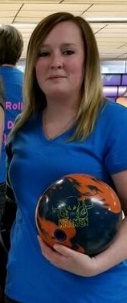 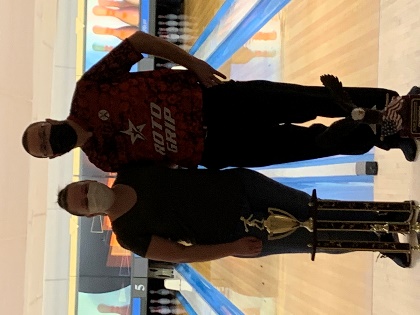 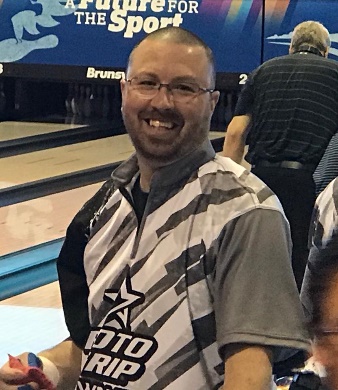      Women’s Bowler of The Year         Men’s Bowler of The Year              Women’s High Game (300) &	          & High Average (222)                    And High Average (242)                          High Series (804)	  Becca Young                                       Mike Pucino                                       Chelsea Paquette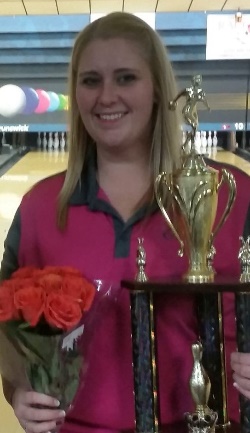 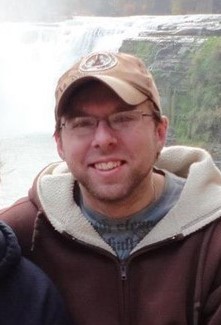 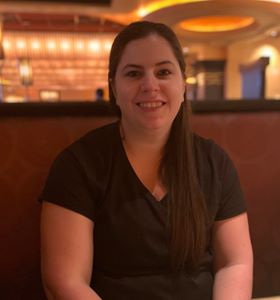      City Tournament All Events 	            Men’s High Series (826)                Most Improved Average (+52)                    Champion                                          Scott Bodner                                      Regina Dockstader               Duane Slater Jr                                  		                                     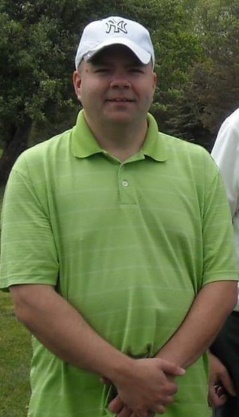 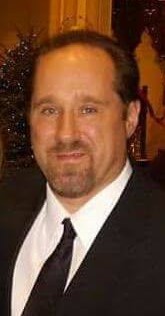 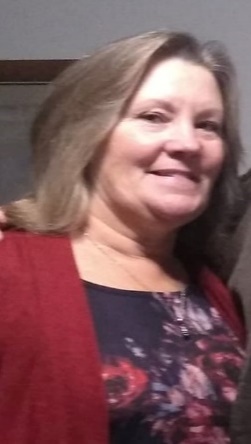 NameAvgGamesLeagueNameAvgGamesLeaguePucino, Michael R24281PF008Clark, Wayne R21890PF01923790PF01921472PF010Spinelli, Gregory J23363RL00720472PF008Slater, Cory M23187RL00320287RL003Dellostritto, Bob P23081RL003Marginean, Barry L, Jr21896RL00721681PF008Nadherny, Joe A21887PF019Bodner, Scott A22869PFPF0Weigand, Dale I21881RL006Binns, Christopher W22766KF003Caci, David P21784RL0222187KF00221375PF019Bobbett, Zachary R22790PF019Dries, Michael T21781CH00422378PF008Melfi, James J21784RL00721990RL003Kopp, Clifford W21693ST014Prior, Michael S22772ST014Lukins, Jason T21675RL0221975PF019Pidlypchak, Timothy S21681ST014Duthoy, Cory J22663RL003Schultz, Jason W21672PF019Suarez, Michael A22687ST014Bower, Louis C, IV21578PF01922590RL003Locastro, Jerry E21593CH004Mead, Kevin A22578RL02Minor, David C, Jr21596RL00721393RL007O'Donnell, Terrence J21590PF019Reynolds, Gary E22590PF01921490RL00322187PF008Dockstader, William C, Jr21490KF00321790RL00321090KF01Ryan, Michael J22590RL00320778KF00520290RLRL020284KF002Storrs, Brian P22581RL003O'Donnell, Sean J21481RL003Willis, Joseph P, III22592CH004Hoisington, Chet W, III21384RL003Bower, Kyle T22461PF01921290RL02Slater, Duane R, Jr22375RL003Plis, Christopher A21384RL007Appleby, Benny W22287RL007Traver, Joseph A, Jr21363RL00718984RLRL020560RL003Dockstader, Corey22290KF01Breese, Nathan E21275RL003Young, Rebecca E22287RL007Guzalak, Daniel E21269PF01921372ST01418772RLRL0Ratliff, David E22187RL02Lloyd, Thomas D21293RL0222075RL00321284RL003Liberatore, Louis22090RL003Paquette, Chelsea A21284RL02Bodner, Chadrick C21987KF00221281RL00321490RL003Barski, David E21184RL00321181PF019Capone, Michael R21184RL003Rooker, Mathew D21971RL02Cook, Mark S21190PF01921178RL003Kulis, Cary R21184KF003Wasilenko, Edward C21990RL00321081KF00221196RL00620684KF005Local$ 9.00 (age 65+ in senior league $5.00**)State$ 1.00 (Cannot exceed $5.)USBC adult standard membership$ 13.00Total$ 23.00Stagger System:3 — year term2 year term1 year termPresidentVice President1 — Male director1 — Male director1 — Male Director1 - Female director1 — Female director1 - Female director1 — Youth representative1- Youth representative1 - Youth representativeNote:A Board Member is a person elected to the Board, by the Adult members, Youth Representatives, and Board to serve all members of the association. While 20% of the Board is elected to represent youth, and will likely have expertise in that area, they also serve the adult membership, while directors elected to serve adults also serve the youth members.The Youth Committee makes recommendations to the entire board on programs, tournaments, fund raisers, etc. and the Board makes the final decision. On the adult side, committees also make these same recommendations and the Board makes the final decision.NameAvgGamesLeaguesNameAvgGamesLeaguesAbreu, Brian A13727PF011Bielowicz, Nicole D10130PF011Abulencia, James20190RL003Biggs, Robert F, III18878RL02Ackley, Betty M15054PF007Biggs, Robert F, Jr17672RL02Acosta-Lopez, Lenin E16142KF005Binns, Christopher W22766KF003Allen-Griffin, Joy L17145CH0322187KF00216872RL004Binns, Donald J19393KF002Anderson, William P20281PF008Binns, Nathan G20569KF00318321PF01020366KF002Andrews, Margaret13397RL006Blaisdell, Remember L13881PF00812990RL005Blake, Corey L14575RL007Andrews, Thomas M16387CH004Blumer, Michael D20784RL004Appleby, Benny W22287RL007Blumer, V Jerry19387RL007189S84RLRL0Bobbett, Zachary R22790PF019Ashby, David L19684PF00822378PF00819578RL00421990RL003Ashby, Diane M15686RL004Bodner, Chadrick C21987KF00215090PF00821490RL003Ashby, Joan18893RL00621181PF01918487RL005Bodner, Jennifer L17581PFPF0Ashby, John L15466RL005Bodner, Patricia A14369PFPF015178RL006Bodner, Scott A22869PFPF0Austin, Norman E19660RL00321845RL003Bachman, Jayde15157PF007Bohall, John E, Jr14739RL003Bachman, Thomas14057PF007Bos, Jonathan E16793RL007Bacon, Christopher D21030RL002Bos, William J17993RL007156S57RLRL0Botsford, Jason14675KF003Balcom, Lori10651PF007Bower, Kyle T22461PF019Ball, George F18489RL003Bower, Louis C, IV21578PF019Baran, Linda J17496RL007Brazee, Christopher A19154RL004Baran, Neale J20448PF019Brechue, Ed D18266PF010Barber, John T15283PFPF0Brechue, Todd E20324PF010Barber, Shirley S13272RL06Breese, Nathan E21275RL00312470PFPF0Briggs, Peter15184PFPF0Barker, Loren E14496RL006Brokaw, Michael C16193ST01414384RL005Brokaw, Michele M12187ST014Barker, Sherry R12772RL006Brooks, Brian B21345RL007Barnard, Donna M13039PF007Brown, Jonathan T19036RL02Barnard, Thomas A17757PF007Brown, Mary L8536RL06Barnes, Michele M15381ST001Brown, Tracy L12130RL06Barnes, Sue10787RL006Bryant, Barbara E12469RL004Barski, David E21621KF00211151CH0321184RL003Bryant, Chris15281RL00420927PF019Bunnell, Margery A9878RL006Bates, Tony D12072PF008Burnett, Lee S195S75RLRL0Bazarnik, Shirley A10674PFPF0Burns, Patrick J20161PF019Bazarnik, Stephen, Jr10071PFPF0Butler, John I10557PF007Bedell, James C16757PF007Butler, John I, Jr16454PF007Bell, Christine M10521PFPF0Butts, Wesley G15990KF003Bell, Frank C11821PFPF015693KF002Benedict, Kathy I11679RL06Caci, Callie M18878RL02Benham, Freeda M9093RL00618763RL007Bennett, Christina S13942CH03Caci, David P21784RL02Bennett, Nikki A10230CH0321375PF019Bennett, Sharon K17124PF011Cady, Paul E16981RL005Bibbens, Daniel C192S87RLRL016888RL006NameAvgGamesLeaguesNameAvgGamesLeaguesCain, Ashley P9333CH0322036PF019Caliendo, Mitch W18240PFPF021681PF00816830PF010Dellostritto, Donna M13933RL00216833PF01913678PF008Capone, Michael R21184RL003DeLong, Lee S14175PF019Carey, Daniel A20484PFPF0DeMarse, Gary A18881RL007Carey, Tammy L15884PFPF018666PF008Carlson, Clark19187PF00817751PF011Carlson, Gordon J16090PF008DeMarse, Shawn M18296RL007Carner, Mellony A11669RL06Denman, Andrew J17369KF002Carnicelli, Christine A11587ST001Denman, Eugene N16578KF002Carnicelli, Roland14541ST001Denman, Gary J17189KF002Carno, Michael F188S81RLRL016790KF003Carpenter, Charles G15690RL005Denman, Ken W16647KF00214884PFPF0Dennee, Jacob M18781RL004Carpenter, Richard W14372PFPF0Dennis, Gavin M20021RL007Carr, Barbara J15221RL004DiLallo, Peter T20945PF01915154CH03Dillabough, Collin A15278RL007Casbarro, James19327ST001Dingy, Aaron C18738KF002Centolella, Anthony J, Sr14275ST014DiSano, Michael L199S60RLRL0Chapman, Patricia M16166PF010Distin, Dean M205S84RLRL0Chomyk, John G19024PFPF0Dockstader, Corey22290KF0118590PF01920830KF005Clark, Chelsea E17196RL007Dockstader, Regina H18763KF01Clark, Darren M16878KF005Dockstader, William C, Jr21490KF003Clark, Tracy S12192ST00121090KF01Clark, Wayne R21890PF01920778KF00521472PF01020284KF00220472PF008Dodimead, Thomas W18378PF01020287RL003Downer, Nicholas C20384RL007Clifford, Ron K191S66RLRL0Dredge, Gary K12866RL005Cobb, Dustin L16624RL00212775RL006Colosimo, Tori20072RL003Dries, James19890CH00419387PF019Dries, Michael T21781CH00419083PF008Driscoll, Sean10736KF005Comstock, Christopher B19790PF008Driscoll, Timothy J18939KF005Comstock, Kyle20672PF008Dubach, Madison L7327CH03Condes, Nicole11390RL007Dubois, Kenneth R192S63RLRL0Conti, Joe J206S72RLRL0Dunlap, Nancy A12067RL06Cook, Mark S21190PF019Duthoy, Cory J22663RL003Copes, Deborah S7666PFPF0Dzikoski, Debbie13984RL006Corey, Carl R15499RL00613778RL00515187RL005Eadon, John A17445RL02Coughlin, William H19881PF010Eastman, Michele M13736RL002Crawford, Douglas A20896RL007Eastman, Stephen O, Jr21836RL002Crawford, Joseph M, Jr18475RL00720078RL007Cronin, Dolores A11361RL06186S72RLRL0Cronk, Bonnie L10769RL06Eberhardt, Edward H19366PF019Cuff, Linda E13096RL006Edersheim, David A10960PF007Dattler, Lisa M13533RL002Edersheim, Kathleen S10245PF007Dattler, Robert B, III19933RL002Eldridge, Bradley L20678KF002Davis, Eric J15890PF00820487KF01Decker, Matthew A15442RL00319524KF003Dellostritto, Bob P23228RL002English, Glynn14190RL00523081RL003English, Linda D11484RL06NameAvgGamesLeaguesNameAvgGamesLeaguesEsquilin, Angel A, III17248CH004Gilman, Joseph M15433RL002Every, Gloria J15096RL006Gilmore, Peg A15681RL06Fadden, Thomas G14763RL00615187RL005Farrelly, Jeff J20993RL00715090PFPF0Farrelly, Shannon14789ST014Goldman, Teresa A17178RL005Fedigan, Gary T20539RL00316769RL06Fedyshyn, James W13557PF01916573PFPF0Fedyshyn, John J17387PF019Gonyea, Gary R17996RL006Feeley, Debbie J18384PFPF0Gonzalski, David186S81RLRL0Feldman, Gary, Sr14469PFPF0Gonzalski, Mike G, Jr178S40RLRL0Fenton, Ann E15787ST014Gray, Shirley S11193RL006Fenton, Kyle S18878ST014Green, Deborah10881RL06Feola, Frank Y184S84RLRL0Greene, Ke' Ra L13966PF010Ferri, Neil R15375PF010Grover, Richard L20078RL004Fiester, Douglas E13871RL005Guzalak, Daniel E21269PF01913296RL006187S72RLRL0Fiester, Reamer L19733RL002Guzalak, Richard M20760PF019Finizio, Michael J20287PF008Guzewicz, Christopher P18833RL00219589PF01918536RL007Fischer, Lorie K14254PF011Hall, Denice A17960PF011Fletcher, Katherine M12936RL06Hall, Edmund D20390ST00112836RL00620181ST014Fletcher, Mark E18467ST014Hamel, Lori J14478RL06Ford, Bonnie L8575PFPF0Hamel, Mitchell P21082RL007Ford, Donald J17978PF008Harvey, Carl J, II20181PF019Fowler, Dale R17927PF019Heath, Gregory S17281RL007Freligh, Richard C19357PF007Heath, June L14393RL007Freligh, Shelby M13748PF007Helmer, Marilyn G12590RL005Fried, Dori C12984RL00612199RL006Fritz, Arthur L, Jr19554PF007Herb, Michael D18087RL003Fritz, Marion12260PF00717390RL0212076PFPF0Herb, Sue14681RL02Fritz, Matthew K20092RL007Hess, Dylan J19884PF019Frost, Thomas C, Sr18257PF007Hilliard, Alice12684RL007Furman, Jeffrey S19975RL003Hilliard, Gary W18287RL003Gagliano, Jason J18083RL007Hlywa, Mark M19769RL003Gans, Jon A12045KF005Hoey, Thomas F18490PF008Gauthier, Brian A15884PF01918390RL003Geery, Steven E20275RL00718290PF019Geiss, Michael A183S87RLRL0Hoisington, Chet W, III21384RL003Giannettino, Vincent J19484PF01921290RL02Gibbs, Jackie A20545PF007Hoisington, Melissa D12466RL0219157PF011Hollier, Erika13245RL06Gibbs, Keith D18133PF00713087PFPF017378PF010Horyl, Jane M15336CH03Gibbs, Linda M10921PF007House, Sherry L14951PF007Gibson, Gary C17133RL002House, Thomas R18251PF00716778RL02Howe, Jared R15930KF00516781RL006Hrycko, Lewis P21424PF00816587RL005Hrycko, Matt J19369PF008Gibson, Richard C19793RL007Hunter, Michael J174S86RLRL0Gilfus, Christopher L11678RL004Hypes, Gregory W20096RL006Gilfus, Donna J14056PF01119375RL007Gilfus, Judy A13390RL006Jackson, Cheryl A12887KF01Gilman, Chris16033RL002Jackson, Nicole A11678KF01NameAvgGamesLeaguesNameAvgGamesLeaguesJackson, Stephen L12787KF01Lattin, Zachary R15757KF005Jackson, Tyrone F19269PF008LaValley, Sean W197S84RLRL0Jadhon, Joseph11339KF005Lee, Diane T12560PF007Jewett, Scott T19487RL004Lee, Nick H17730PF008Johnson, Richard D20672PF010Lees, Loretta L18930RL00220527PFPF0Lees, Scott E18636RL00220424PF008Lehtonen, Ashley M14984ST001Johnson, Shelby L10030RL002Lehtonen, Brenda G13375ST001Jordan, Richard E17069RL006Lehtonen, Todd J18374ST00116890RL00518121KF003Joy, Carolyn M12378PFPF017733KF002Jump, Michael E19988RL02Leonard, Nicholas S20184KF005Kehoe, Eric L20066PF008Liberatore, Louis22090RL003Kehoe, Patrick D17784PF008Lloyd, Thomas D21284RL003Keith, David R16987RL00421293RL02Kelley, Michael K18390RL0220821RL007Kenny, Jason R20870PF008Lloyd, Thomas H15487RL005Kensinger, John G19196RL00715197RL006Kent, Cassy M10645CH03Locastro, James A18866CH004Kent, Margaret F11954CH03Locastro, Jerry E21593CH004Kenyon, Peter R15427RL00220754PF007Kenyon, Yvonne M12327RL002Locastro, John A20278CH004Kierst, William J, Jr16078PF010Locastro, M. Jean14354PF007Kilts, Stephen E17148ST014Loran, Patti L12884RL06Kincaid, William H12148RL006Lovelace, Duane L17472PF01911751RL005Loveless, Sandra S15857RL005King, Tom E16490RL00515396RL006Kohanski, Patrick J198S48RLRL0Lukins, Jason T21675RL02Kolczynski, Eleanor R9572RL06Lukins, Kevin S21169PFPF0Komanecky, William A, Jr17687PF019Lumb, Mike W20766RL007Kopp, Clifford W21693ST01418760RL003Kopp, Craig M18345RL003Lytle, Andreah M11372RL0218293ST014Lytle, Timothy E19676RL02Kopp, Meagan E15490ST014MacArthur, Bradley M18290KF003Kouf, Elisabeth A11324RL006Manitta, Frank D16696RL00711224RL005Marginean, Barry L, Jr21896RL007Kowal, Jody W18578PF019Martin, Scott D19188RL02Kratzer, Ronald D18121PF019Martin, Zachary D18743PF008Kulis, Brandon J18678KF003Mattes, Bridget L17293RL007Kulis, Cary R21184KF003Mattes, Scott E13354RL00721081KF002Matty, Jeffrey D192S87RLRL020684KF005May, Kevin N14421KF003Kulis, Todd J17878KF005May, Mark A13530RL00217469KF003McCarthy, Joan R14487RL00517469KF00214290RL006Lafave, Brandon B16054RL02McCartney, Gary R18381PF008Lamanche, Kristy A19630RL00218087PF019Lane, Marc A20136RL002McCartney, Paula J17472PF008Lane, Michael S17481ST001McDonald, Jarrett C22148CH004Lane, Rebecca R9636RL002McDonald, Marjorie A13081RL06Laning, Steven E13130ST014McDonald, Richard H20590PF008LaRock, Jon W19787KF002McIntosh, DeAntha M11378ST014Lasher, Justin L21039RL003McPhearson, Anthony M20484ST01420648RL00719521RL007Lattin, Robert J19884KF005Mead, Doug O18781RL02NameAvgGamesLeaguesNameAvgGamesLeagues17872RL007Ossont, Jordan19078RL02Mead, Kevin A22578RL0218677RL00321724RL003Ostrander, Thomas G18924RL00321393RL007Paquette, Chelsea A21530RL002Melfi, James J21784RL00721281RL003Meredith, Jack C, Jr20771PF01921284RL02Meyers, Xavier M12942PF008Paquette, Donald E20175RL02Miller, Christopher R20045PF01919868RL003Mills, Sharon M16969RL006Parker, Gary18569RL00616860RL005Parker, James W17684PF019Mincher, Abbie S12666PF008Parkis, Leona A13630RL06Minor, David C, Jr21596RL00712785PFPF0Mitchell, Chad M16187RL02Parkis, Raymond D12983PFPF0Mitchell, Jeannette M9381RL02Parkis, Shari L14142RL06Mitchell, Michael J15557PF01114090PFPF014787PF008Parkman, Kimberly M9030PF008Moore, Donna M12690RL005Partridge, Jim F15030PFPF0Moore, Todd J20384RL007Pascal, Robert D12583RL004Morabito, Mark R18584PF008Pellman, Tracie M10230RL002Morris, Cristina14793ST014Perkins, Philip M19793RL006Morris, Francine12490ST01419593RL007Morris, Raequan A18993ST01419388RL0218181RL007Phillips, Steven M, Sr19153PFPF0Mott, Sean M21040CH00418754PFPF0Mott, William M19181PF01018663PF01918554PF00718348PF010Munson, Peter M13890RL02Phillips, Tammy L10924PFPF0Murdick, Sharon L15336RL002Phillips, Theodore E20921PF00814954CH03Pidlypchak, Amy17776ST00114890RL005Pidlypchak, Rose Mary16087ST001Murdick, Ted R19236RL002Pidlypchak, Timothy S21681ST01418990RL005Pilat, Daniel C21081RL00318896RL006Pingryn, Nicholas, Jr18772PF019Murphy, Shawn C20787RL003Pisciotti-Ryan, Lori11033RL002Nadherny, Eric R18978PF010Pitman, Brett J20293CH00418590PF019Place, Donald E19287PF008Nadherny, Joe A21887PF019Place, Kathryn L14687PF008Nadherny, Karen M17271RL02Plis, Christopher A21384RL00716670PFPF0Pollock, Jennifer A12480ST00116581PF010Pollock, Todd M12983ST001Nadherny, Nicholas R21030PFPF0Ponto, Patrick A, Jr21181RL00320181PF019Powers, Crystal J15457RL00419680RL0214845CH0319681PF010Powers, Keri M13548CH03Netti, Frank12583RL00412684RL004Neuman, Joseph R20587RL02Pratt, Cheryl L11862RL06O'Donaghy, Kris A199S81RLRL0Preuss, Vincent R, Sr16451PFPF0O'Donnell, Sean J22021PF019Pringle, David A, Jr192S27RLRL021481RL003Pringle, David J, Sr170S69RLRL0O'Donnell, Terrence J21590PF019Prior, Michael S22772ST01421490RL00321975PF01921136PFPF0Prosser, Alton H13890PFPF0O'Hare, Michael W19060PF007Pucino, Michael R24281PF008O'Hare, Richard J, Jr18154PF00723790PF019O'Neil, Elizabeth A11448PF008Quick, Renee M16560ST014NameAvgGamesLeaguesNameAvgGamesLeaguesQuigley, Kevin D19672KF003Sarnicola, Richard F17060PF019Randolph, Edward D12656RL00516161PFPF012381RL006Savery, Samantha N16891ST001Ratliff, David E22187RL02Sawyer, Andrew C9042ST00122075RL003Schemerhorn, Robert A17178PF008173S51RLRL0Schultz, Jason W22439RL003Ratliff, Julie L9375PFPF021672PF019Ratliff, Robert C12578PFPF0Sciortino, Thomas A19184RL007Ratliff, Wendy S13290RL02Seamans, Orie F16690PFPF0Reilley, Timothy P13439PF00816333PF019Rejman, Collin M17633KF005Sedlak, Dominique16059PF019Reney, Barbara J12784RL005Seeley, Robert T11423PF00812699RL006Seneca, David J19584PF019Rether, Ashley R18254CH03Shaft, Scott E16875PF01917581RL007Shaw, Dustin A20884RL003Rether, Michele L14527CH03Sherboneau, Bonita E17160PF010Rether, Morgan17048CH03Sherman, Arlene L11680PFPF0Reynolds, Gary E22590PF019Short, Judy8078PFPF022187PF008Short, Tammy L13033RL00721790RL003Short, William13387PFPF0Reynolds, Michelle A20878PF008Signorelli, Richard M19045PF010Reynolds, Sharon L15987PF008Simmonds, Richard W20090PF01915887PF019Siracusa, Stephanie M13984ST014Richards, Barbara L8863ST001Skiff, Randy F15127RL002Rigby, Marlene R11133PFPF0Slater, Cory M23187RL003Rizzo, Ronald A19027RL002Slater, Duane R, Jr22375RL00316S84RLRL0Slater, Jamal A17269RL004Rizzo, Roselyn K15921RL002Slater, Melissa S18344RL00315475RL006Slobodiak, Nicholas M15787RL004Robinson, Barbara B13090ST014Slobodiak, Patrick S18087RL004Robinson, Michael D16490ST01417381RL003Roche, Paul J20627PF010Smith, Joel D19981PF01019390PF00818753PF00719254PF007Smith, Patrick D19663PF010Rooker, Ernest E18986ST001Smith, Randy P18466RL003Rooker, Mathew D21971RL02Smithler, Theresa A13174RL0621178RL00312878PFPF0Rosebush, Kirk J12448RL004Snover, Dale A16378KF002Rouse, David J, Jr12445PF01116069KF003Rouse, Lisa A17154PF011Snyder, Daniel E18348KF002Rude, Adam L14796RL00718030RL007Ruscio, Bruno D12136PFPF017591ST001Rusin, Stephen, Jr17554PF007Snyder, Kathleen11242RL06Ryan, Angela L19030RL002Sorenson, Jesse L18172RL02Ryan, Charles E16036KF01Sorenson, Mikela A8675RL02Ryan, John M21821RL002Spinelli, George17371RL003194S24RLRL0Spinelli, Gregory J23363RL007Ryan, Michael J23530RL002Springstead, Robert J16587ST01422590RL003Springstead, Timothy P20484ST014202S90RLRL0Squires, Carmen J17075RL02Ryan, Patrick M17142PF010Squires, Deborah J17090RL02Sacco, Janet L16057ST014Squires, Rodney J20284RL02Sacco, Mark16848ST014Stachnik, Scott A200S63RLRL0Sanchez, Gerard17393RL007Starner, Zachary D14960KF003Santee, Beth A13229CH03Stechuchak, Clara M11784PFPF0NameAvgGamesLeaguesNameAvgGamesLeaguesSteele, Rick J16978PF010Weatherstone, Robert I, Jr19127RL004Stephenson, Sue15024PF010Weaver, Jeremy M17172RL004Sternberg, Virginia12690RL005Weeks, Ronald J19679KF00212399RL006Weigand, Dale I21881RL006Stevens, Ray A14757PF007Weigand, Linda A15827RL005Stock, Matthew F16066CH00415481RL006Storrs, Brian P22581RL003Wells, Robert P19790RL006Stowell, Jereme M18972KF00219581RL005Suarez, Michael A22687ST01419221RL00322590RL00318778PF019Szakalski, Louis F11633PF011Weslowski, Robert14090PFPF011387PF00813460PF007Tabone, Charles A21636RL007Wheaton, Nicki L13378KF01Tabone, Phillip J17475RL007Wheeler, Donna J15276KF01Talcott, Stephen R18143KF005White, Angela16881RL004Tamilio, Joseph F14690PF01916336RL002Tanner, Thomas E11792ST00116054CH03Taylor, Neal C16081PFPF0White, Edward L12233RL002Thomas, Kayla M12384ST001White, Elton11936RL002Thurston, Ken S, Jr18287ST014White, Kenneth S19993ST014Thurston, Patrick A16979RL02Whiteside, C. David16924RL02Totorici, Frank13924PFPF016736RL004Tracy, Chad M12878KF01163S78RLRL0Traver, Joseph A, Jr21433RL00216381RL00721363RL007Whiteside, D. Jason18087RL0220560RL00317390RL007Traver, Joseph A, Sr21042RL02Whiteside, Jason D20187RL0219936RL00218996RL00719596RL00716736RL00419230RL006155S90RLRL0Traver, Melissa S13533RL002Whiteside, Ryan17296RL007Traver, Michele11436RL00217161RL004Treat, Darlene M13087PFPF0140S90RLRL012883RL06Whitten, Michael G16348KF003Treat, Diane10560RL06Wicks, Kyle R10478RL004Tweed, Melvin J, Jr19284RL003Wilkes, Jennifer L10690PF008Usher, Fran12978RL005Wilkes, Johnathan R19071PF008Vaill, Norman J17990KF003Williams, James F13193RL0217393KF002Williams, Margaret A12778RL06Van Slyke, Chris A16054PF011Williams, Mary J14484RL00516090PF00814281RL006VanGorden, Dennis P195S75RLRL0Williams, Mary Ellen13275PF008Vanluven-Skiff, Heather L12824RL002Williams, Matthew P16693RL02Ventura, Angelo F17682ST001Willis, Joseph P, III22592CH004Viccaro, James R15090RL005Wilmot, Michelle M12657PF00714399RL006Wilson, Corey J21048RL02Villalla, Carlos13172ST014Winslow, Cheryl H15733RL002Volbrecht, Douglas D18236KF003Winslow, Tom A20736RL002Wagner, Bart E18572PF01920075RL007Waldby, Connie L9382PFPF0191S87RLRL0Walker, Mike S, II195S77RLRL0Wissick, Susan M13524RL002Ward, W Burton12793RL006Wissick, Terry L15824RL002Wasilenko, Edward C21990RL003Wloch, David J, Jr18778PF00821136PF019Wood, Charlene12178RL0621196RL006Wood, Douglas E15839KF005NameAvgGamesLeaguesWood, Nathan D13230KF005Woodrow, Chris M19354RL02Woodrow, Heather A16193RL02Workman, Daniel18087KF003Wright, Patricia A167S84RLRL0Yanowiak, Robert A, Jr18387PF019Youells, Brenda L13663RL06Youells, Misty11872RL06Youells, Pennie L12175RL06Young, Christopher M20487ST01418739RL003Young, Donald M16187PFPF015663RL004Young, Rebecca E22287RL00721542RL00321372ST014Young, Tom19621RL0217981RL003Zammett, Dionne T14178PF008Zellar, Evelyn10847RL004Zellar, Matthew T15560RL004Zellar, Michael H, Sr14578RL004NameAvgGamesLeaguesNameAvgGamesLeaguesBaker, Jerimiah P5536  FL DGPidlypchak, Caleb A14785    SL  SJBaker, Olivia R2136  FL DGPidlypchak, Eleanor A3848    FL DGBarski, Eric17766  SL   SJPidlypchak, Gertrude M4148    FL DGBartholomew, Conan G7656  SL  SJPidlypchak, Winifred G3251    FL DGBelile, Alliejade M40 6  SL  SJQuimby, Levi R5842    FL DGBelile, Emma G33 9  SL  SJQuimby, Milo R9742    FL DGBlaylock, Jake R15757  SL  SJReitema, Ethan G16075    SL  SJBodner, Sebastian S8236  FL DGReitema, Tyler P8869    SL  SJCaci, Gemma J8242  FL DGRichardson, Amarii M45 6    SL  SJCaci, Maddox D5345  FL DGRood, Jared W65 3    FL DGCaci, Sophia L9045  FL DGRooker, Sawyer A12068    SL  SJCapone, Dominic R16587  SL  SJRyan, Brody J17360    SL  SJCapone, Marissa R14681  SJL SJRyan, Grace9666    SL  SJCasbarro, James S15276  SL  SJSanchez, Brielle L5545    FL DGCasbarro, Jamilyn M15856  SL  SJSanchez, Brody L4342    FL DGComstock, Cadence K3942  FL DGSchultz, Cody W5642    FL DGComstock, Corbin J5833  FL DGSherman, Trent T10974    SL  SJCzubat, Jayden M14281  SL  SJSliwka, Jack14745    FL DGDavey, Gage9151  CH  SSSmead, Caroline M13567    SL  SJGuzewicz, Alexander S18660  SL  SJSmead, Matthew J12178    SL  SJHahn, Gracie J10218  SL  SJSmith, Patrick D86 18    FL DGSmith-Young, Matthew W15387    SL  SJHarvey, Ethan A8145  FL DGStack, Katrina R11084    SL  SJHerrick, Jonathan P15172  SL  SJStarratt, Aiden11763    SL  SJHowell, Dylan M15086  SL  SJTifft, Alexia N3639    FL DGHowell, Matthew E15383  SL  SJWard, Zachary11781    SL  SJJump, Bethany N14679  SL  SJWarren, Addison7978    SL  SJJump, Colleen R18566  SL  SJWhite, Cailee R6472    SL  SJJump, Jenna M15778  SL  SJWilkes, James E19333    SL  SJKehoe, Nicholas P13878  SL  SJWilkes, Jarid F17386    SL  SJKilmer, Nick M18 9  SL  SJWright, Alaina G4524    SL  SJKinnaman, Henry C10612  SL  SJYoung, Brandon J13287    SL  SJZambito, Charlie8048     CH  SSKinnaman, Kara M69 15             Zambito, Zoe G                       70	           37            Zambito, Zoe G                       70	           37            Zambito, Zoe G                       70	           37            Zambito, Zoe G                       70	           37            Zambito, Zoe G                       70	           37Kraushaar, Tyler D17560  SL  SJ  SL  SJ  SL  SJ  SL  SJ  SL  SJKustyn, Matthew P11866  SL  SJ  SL  SJ  SL  SJ  SL  SJ  SL  SJLasher, Jeremiah L6435  FL DG  FL DG  FL DG  FL DG  FL DGLasher, Thomas C4848  FL DG  FL DG  FL DG  FL DG  FL DGLearo, Mason A1136          CH SS  CH SS  CH SS  CH SS  CH SS Leeson, Derek E9684  SL  SJ  SL  SJ  SL  SJ  SL  SJ  SL  SJLoveless, Layna A4124  SL  SJ  SL  SJ  SL  SJ  SL  SJ  SL  SJManley, Camden6554  SL  SJ  SL  SJ  SL  SJ  SL  SJ  SL  SJManley, Gracelyn4539  SL  SJ  SL  SJ  SL  SJ  SL  SJ  SL  SJMcConnell, Lucas R15939  CH SS  CH SS  CH SS  CH SS  CH SSMeredith, Lainie B4130  FL DG  FL DG  FL DG  FL DG  FL DGMiles, Hailey A11212  CH SS  CH SS  CH SS  CH SS  CH SSMiller, Parker19275  SL  SJ  SL  SJ  SL  SJ  SL  SJ  SL  SJMoniz, Jack F9675  SL  SJ  SL  SJ  SL  SJ  SL  SJ  SL  SJMorgan, Emileah J12427  CH SS  CH SS  CH SS  CH SS  CH SSMosher, Matthew E21272  SL  SJ  SL  SJ  SL  SJ  SL  SJ  SL  SJPassarello, Thomas W13678  SL  SJ  SL  SJ  SL  SJ  SL  SJ  SL  SJPesante, Arianna J61 6  SL  SJ  SL  SJ  SL  SJ  SL  SJ  SL  SJPeterson, Kaiden J11239  FL DG  FL DG  FL DG  FL DG  FL DG